令和６年度兵庫県まち・ひと・しごと創生寄附活用事業に対する寄附の申し出について令和年月日兵庫県知事　齋藤　元彦　あて兵庫県が実施する兵庫県まち・ひと・しごと創生推進事業に対し、下記のとおり寄附することを申し出ます。記１．寄附金額円２．支払希望時期令和年月頃３．寄附を行う事業（ご希望の事業１つにをお願いします）① HYOGO高校生海外武者修行応援プロジェクト② 大学教育環境の充実コース③ ひょうごの魅力アップコース④ ひょうごボランティア被災地活動支援コース☐⑤ ひょうごpremiumアート＆スポーツチャレンジコース⑥ ウクライナ支援コース⑦ 一人ひとりに寄り添った福祉応援コース⑧ ちいさないのちを大切にコース⑨ 地域経済・産業振興コース⑩ 里山・里海再生支援コース⑪ 森林資源活用促進コース⑫ 県立都市公園リニューアルコース⑬ 地域の元気アップ応援コース⑭ 学校環境充実応援コース⑮ 県立美術館・博物館等応援コース⑯ 安全安心なくらし応援コース⑰ おまかせコース⑱ その他（　　　　　　　　　　　　　　　　　　　　　　　　　　）※各種コースには、コース内に様々な個別のプロジェクトを設けています。プロジェクトを指定したい場合は、こちらをご記入ください。（詳しくは兵庫県のホームページをご確認ください。）（裏面に続く）４．納付方法について（ご希望の□にをお願いします）納入通知書払い口座振込（振込手数料は寄附者のご負担となります）５．公表について（ご希望の□にをお願いします）企業名・寄附金額を公表企業名のみ公表公表を希望しない　　　　　　※公表可否を検討中の場合、は不要です６．確認事項（下記内容に同意うえ、□にをお願いします）当法人は、暴力団、その他の反社会的勢力とは一切関係がありません。７．担当者連絡先担当者：住所：TEL：E-mail：※ご記入の住所に納入通知書を送付します以上です。兵庫県へ温かいご寄附をいただき、誠にありがとうございます。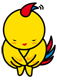 法人番号：法人名：代表者名：本社所在地：